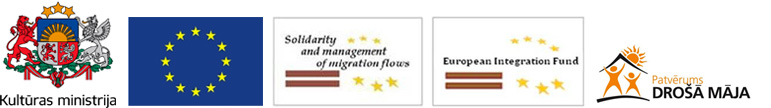 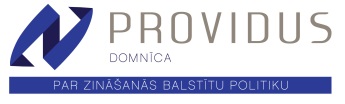 Закрывается обширный проект интеграции граждан третьих стран в ЛатвииОбщества «Убежище «Надежный дом» и «Центр общественной политики PROVIDUS» информируют, что 30 июня этого года закрывается поддерживаемый Европейским фондом интеграции граждан третьих стран проект «Многосторонние решения для просвещения и интеграции общества 3», реализация которого началась 28 ноября 2014 года. Его целью было развитие многосторонних и доступных гражданам третьих стран* возможностей поддержки, адаптации и интеграции, а также повышение мотивации целевой группы на участие в общественных процессах. Представители общества отмечают, что во время проекта с информацией по вопросам интеграции на сайте www.patverums-dm.lv ознакомились более 14 000 интересующихся.Чтобы улучшить возможности освоения и практики латышского языка, обеспечить доступность социальной поддержки и образования социальных контактов, в рамках проекта были реализованы следующие мероприятия:В шести латвийских городах — Алуксне, Балви, Лиепае, Стопини, Олайне и Риге — были предложены курсы латышского языка для разных уровней знания, а также обеспечена возможность сдачи проверочного экзамена на знание государственного языка.Чтобы уменьшить психологический барьер посетителей курса для начала общения на латышском языке, в упомянутых городах работали также клубы разговорного латышского, в рамках которых у участников была возможность как развить языковые навыки, так и принять участие в различных экскурсиях и познакомиться с латвийской культурой, традициями, историей, культурно-историческими объектами.Способствовали использованию латышского языка в повседневной жизни и мотивировали на продолжение его освоения творческие Интеграционные занятия — мероприятия поддержки для малозащищенных групп подданных третьих стран, а также возможности сотрудничества молодежи разных стран в работе добровольцев. В рамках мероприятий были организованы два мероприятия обучения добровольцев и инициированы отдельные молодежные мероприятия).В информационный день «Ричу Рачу», который прошел 13 июня в Латвийском этнографическом музее под открытым небом, встретились участники всех мероприятий проекта. В рамках мероприятия участники имели возможность встретиться с новыми людьми, рассказать о своем крае и представить подготовленный собственными руками путеводитель «В поисках разнообразия», получить консультации по актуальным вопросам от специалистов проекта, а также попрактиковать латышский язык, принимая участие в экскурсиях и различных творческих мастерских.Находить индивидуальные решения различных бытовых, социальных или юридических вопросов, а также ориентироваться в доступных в Латвии ресурсах на проекте помогали профессиональные консультанты. Чаще всего в ходе проекта давались консультации о виде на жительство, занятости, объединении семьи, по вопросам наследства.Актуальные решения проблемных ситуаций подданных третьих стран были освещены также в специально созданном LNT цикле из восьми сюжетов «Узнай, где узнать!», а также в дискуссиях круглого стола интернет-телевидения NVOTV. Доступность информации обеспечена также при посредничестве интернет-ресурса  www.dzivotlatvija.lv.Чтобы способствовать активному созданию общественных организаций иммигрантов, в рамках проекта пилотировалась менторская программа поощрения участия для подданных третьих стран. К реализованному центром общественной политики PROVIDUS мероприятию были привлечены менторы подданных третьих стран и недавно натурализовавшихся граждан Латвии, которые на занятиях усиливали свои лидерские способности, развивали нужную для своей общины инициативу и получали необходимую поддержку для ее реализации. Чтобы способствовать пониманию обществом мигрантов в Латвии, проектом создана интернет-платформа www.voiceofmigrants.eu, где целевой группе проекта предоставлена возможность самим рассказать о себе и своей жизни в Латвии.Вопросы способности и сотрудничества НГО во время проекта решались с помощью усовершенствования Платформы диалога. В рамках встреч этой платформы НГО, активно работающие в области интеграции иммигрантов, обменялись актуальными вопросами отрасли и потребностями подданных третьих стран, а также обсудили наиболее важные инструменты политики — планирование мероприятий Фонда убежища и миграции ЕС в Латвии, законодательство и политику действий, влияющие на интеграцию иммигрантов. Проект (со)финансирует Европейский Союз. Реализация проекта «Многосторонние решения для просвещения и интеграции общества 3» софинансируется в размере 75% из средств Европейского фонда интеграции подданных третьих стран и в размере 25% - из средств государственного бюджета. Данная публикация создана при поддержке Европейского фонда интеграции подданных третьих стран. Ответственность за содержание публикации несёт общество «Убежище «Надёжный дом»».Дополнительная информация:Раса Салиня (Rasa Saliņa), эксперт в области коммуникаций и социальных СМИМоб.тел. (+371) 29145314rasa.salina@gmail.com